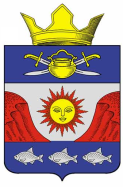 РОССИЙСКАЯ ФЕДЕРАЦИЯ ВОЛГОГРАДСКАЯ ОБЛАСТЬ                                                                                                    КОТЕЛЬНИКОВСКИЙ МУНИЦИПАЛЬНЫЙ РАЙОНКРАСНОЯРСКОЕ СЕЛЬСКОЕ ПОСЕЛЕНИЕСОВЕТ НАРОДНЫХ ДЕПУТАТОВПроектРЕШЕНИЕ от    года                                                                                               х.КрасноярскийО внесение изменений в решение Совета народных депутатов Красноярского сельского поселения Котельниковского муниципального района Волгоградской области от 15.03.2018 г. № 89/3 « Об утверждении программы  комплексного развитиясоциальной инфраструктуры Красноярского сельскогопоселения Котельниковского муниципальногорайона Волгоградской области»( в редакции Решение от 11 ноября 2019 года №121/1). В соответствии Федеральным законом от 06,10,2003 г №131-ФЗ « Об общих принципах организации местного самоуправления в Российской Федерации, Постановлением Правительства», Постановлением Правительства РФ от 01.10 .2015 г. № 1050 «Об утверждении требований к программам комплексного развития социальной инфраструктуры поселений, городских округов», Уставом Красноярского сельского поселения Котельниковского муниципального района Волгоградской области , Совет народных депутатов Красноярского сельского поселения Котельниковского муниципального района Волгоградской области решил:1.Внести в « программу комплексного развития социальной инфраструктуры Красноярского сельского поселения Котельниковского муниципального района Волгоградской области», утвержденную решением Совета народных депутатов Красноярского сельского поселения Котельниковского муниципального района Волгоградской области от 15.03.2018 г. № 89/3 . изменения, изложив ее в новой редакции согласно приложению.2.Обнародовать настоящее решение  на информационных стендах администрации Красноярского сельского поселения Котельниковского муниципального района Волгоградской области и разместить в информационно- телекоммуникационной сети интернет.3.Настоящее решение  вступает в силу со дня его подписания. Глава Красноярского сельского поселения                                          Н.В. Кравченко                                 Утверждаю:                                                                                     Глава Красноярского сельского поселения                                                                               ________________ Н. В. Кравченко                            Решение от   проектПРОГРАММА КОМПЛЕКСНОГО РАЗВИТИЯ СОЦИАЛЬНОЙ ИНФРАСТРУКТУРЫ КРАСНОЯРСКОГО СЕЛЬСКОГО ПОСЕЛЕНИЯКОТЕЛЬНИКОВСКОГО МУНИЦИПАЛЬНОГО РАЙОНАВОЛГОГРАДСКОЙ ОБЛАСТИНА  ПЕРИОД С 2020 ПО 2045 ГОДЫ2020 годСодержание1. Паспорт программы2. Характеристика существующего состояния социальной инфраструктуры2.1. Социально-экономическое состояние Красноярского сельского поселения, сведения о градостроительной деятельности на территории Красноярского сельского поселения.  2.2. Технико-экономические параметры существующих объектов социальной инфраструктуры Красноярского сельского  поселения, сложившийся уровень обеспеченности населения Красноярского сельского  поселения  услугами в областях образования, здравоохранения, физической культуры и массового спорта и культуры.2.3 Прогнозируемый спрос на услуги социальной инфраструктуры 
(в соответствии с прогнозом изменения численности и половозрастного состава населения) в областях образования, здравоохранения, физической культуры и массового спорта и культуры.2.4. Оценка нормативно-правовой базы, необходимой для функционирования 
и развития социальной инфраструктуры Красноярского сельского поселения.3. Перечень мероприятий (инвестиционных проектов) по проектированию, строительству и реконструкции объектов социальной инфраструктуры Красноярского сельского поселения.4. Оценка объемов и источников финансирования мероприятий (инвестиционных проектов) по проектированию, строительству и реконструкции объектов социальной инфраструктуры Красноярского сельского поселения.5. Целевые индикаторы программы, включающие технико-экономические, финансовые и социально-экономические показатели развития социальной инфраструктуры.6. Оценка эффективности мероприятий, включенных в программу.7. Предложения по совершенствованию нормативно-правового и информационного обеспечения развития социальной инфраструктуры, направленные на достижение целевых показателей программы.Паспорт программы2. Характеристика существующего состояния социальной инфраструктуры2.1. Описание социально-экономического состояния Красноярского сельского поселения, сведения о градостроительной деятельности на территории Красноярского  сельского поселения  Красноярское сельское поселение расположено в северо-западной части Котельниковского района, граничит с Пугачевским, Генераловским,  Нижнеяблочным  сельскими поселениями. Поселение занимает территорию площадью  11705,8 га, на которой  проживает 1687 человек (по состоянию на 01.01. 2019 г.)Административный центр поселения – х.Красноярский , до райцентра   45 км.Территорию х. Красноярский  пересекает  автомобильная дорога местного значения, обеспечивая внешнюю автомобильную связь сельского поселения.Население Численность населения поселения  по состоянию на 01.01.2019 г. составляет 1687 человек. Таблица 1 – Оценка численности постоянного населенияЖилищный фондТаблица 2 – Перспективный объем жилищного фондаЭкономикаГрадостроительная деятельность           Общей стратегической целью социально-экономического развития поселения на прогнозируемый  период,  является обеспечение повышения уровня и качества жизни населения, приток инвестиций в экономику муниципального образования, что обеспечит создание современных объектов физической культуры и спорта на его территории. Правовым актом территориального планирования муниципального уровня является генеральный план. Генеральный план Красноярского сельского  поселения Котельниковского  района утвержден Решением Котельниковского районного совета народных депутатов Волгоградской области от 27 ноября 2020 г    № 22/138 « Об утверждении проекта генерального плана Красноярского сельского поселения Котельниковского муниципального района Волгоградской области», согласно которому установлены и утверждены:   - территориальная организация и планировочная структура территории поселения;   - функциональное зонирование территории поселения;   - Решение Совета народных депутатов Красноярского сельского поселения от 22.12.2020г  № 28/1 « Об утверждении Правил землепользования и застройки Красноярского сельского поселения Котельниковского муниципального района Волгоградской области»2.2. Технико-экономические параметры существующих объектов социальной инфраструктуры Красноярского сельского поселения, сложившийся уровень обеспеченности населения поселения  услугами в областях образования, здравоохранения, физической культуры и массового спорта и культуры          Жизнедеятельность населения обеспечивается созданием и развитием социальной инфраструктуры – совокупности организаций и учреждений, деятельность которых направлена на удовлетворение потребностей человека в организации досуга. Улучшение благосостояния населения – приоритетная задача социальной политики. Одним из основных направлений в решении данной задачи является наличие развитой социальной инфраструктуры, которая обеспечивает социально-экономическое развитие Красноярского сельского поселения.Программа комплексного развития социальной инфраструктуры Красноярского сельского поселения (далее – Программа) содержит чёткое представление о стратегических целях, ресурсах, потенциале и об основных направлениях социального развития поселения на среднесрочную перспективу. Кроме того, Программа содержит совокупность увязанных по ресурсам, исполнителям и срокам реализации мероприятий, направленных на достижение стратегических целей социального развития сельского поселения.Цели развития поселения и программные мероприятия, а также необходимые для их реализации ресурсы, обозначенные в Программе, могут ежегодно корректироваться и дополняться в зависимости от складывающейся ситуации, изменения внутренних и внешних условий и в соответствии с утвержденными муниципальными программами на очередной год и последующие периоды.Разработка настоящей Программы обусловлена необходимостью определить приоритетные по социальной значимости стратегические линии устойчивого развития Красноярского сельского поселения - доступные для потенциала территории, адекватные географическому, демографическому, экономическому, социокультурному потенциалу, перспективные и актуальные для социума поселения. Программа направлена на осуществление комплекса мер, способствующих стабилизации и развитию экономики, повышению уровня занятости населения, решению остро стоящих социальных проблем.Программа разработана в соответствии с требованиями действующего законодательства. Программа призвана создать условия для развития социальной инфраструктуры Красноярского сельского поселения путем проведения капитального и текущего ремонта объекта культуры.       В Красноярском  сельском поселении находятся 629 частных домовладения, из них 350 ведут личное подсобное хозяйство, что обеспечивает определенную самозанятость населения.2.2.1. Объекты образования.Таблица 4 - Общеобразовательные учрежденияВ целом, обеспеченность постоянного населения на территории муниципального образования учреждениями образования является достаточной.Недостаток спортивно культурного массового спорта оказывает негативное влияние на вовлечение  населения к работе. Материально-техническое состояние спорта сооружения показывает необходимость дальнейшего наращивания объемов работ по приведению материальной базы таких сооружений в соответствие с государственными требованиями и введению в действие новых мощностей.В целом, обеспеченность постоянного населения на территории муниципального образования учреждениями образования является достаточнойПотребность в детских дошкольных заведениях в поселении не велика и предположительно, учитывая тенденцию к стабильному повышению рождаемости, будет достаточной2.2.2. Объекты здравоохраненияТаблица 3В целом, обеспеченность постоянного населения на территории муниципального образования медицинскими учреждениями является достаточной.2.2.3. Объекты физической культуры и массового спорта.Таблица 7 – Существующие объекты физической культуры и массового спортаВ целом, обеспеченность постоянного населения на территории муниципального образования учреждениями физической культуры и массового спорта является не достаточной.2.2.4. Объекты культуры.Таблица 8 – Существующие объекты культурыВ целом, обеспеченность постоянного населения на территории муниципального образования учреждениями культуры является достаточной.2.3 Прогнозируемый спрос на услуги социальной инфраструктуры (в соответствии с прогнозом изменения численности и половозрастного состава населения) в областях образования, здравоохранения, физической культуры и массового спорта и культурыТаблица 10 – Прогнозный спрос на услуги социальной инфраструктуры Красноярского  сельского  поселения 2.4. Оценка нормативно-правовой базы, необходимой для функционирования и развития социальной инфраструктур Красноярского сельского поселения - Градостроительный кодекс Российской Федерации;- Федеральный закон от 06 октября 2003 № 131-ФЗ «Об общих принципах организации местного самоуправления в Российской Федерации»;  Документы стратегического планирования, разработанные на региональном уровне:- прогноз социально-экономического развития Волгоградской области на долгосрочный период;- бюджетный прогноз Волгоградской области ;- прогноз социально-экономического развития Волгоградской области 
на среднесрочный период;- план мероприятий по реализации стратегии социально-экономического развития Волгоградской области;Региональные нормативы градостроительного проектирования - государственные программы Волгоградской области в сфере образования, здравоохранения, физической культуры и массового спорта и культуры;- схема территориального планирования Волгоградской области, иные нормативные правовые акты регулирующие функционирование и развитие социальной инфраструктуры;- план мероприятий по реализации стратегии социально-экономического развития муниципального образования;-бюджетный прогноз сельского поселения-  местные нормативы градостроительного проектирования Котельниковского района Волгоградской области- бюджетный прогноз  Красноярского сельского поселения Котельниковского муниципального района муниципального образования на долгосрочный период ;-  местные нормативы градостроительного проектирования Красноярского сельского поселения Котельниковского района Волгоградской области3. Перечень мероприятий (инвестиционных проектов) по проектированию, строительству и реконструкции объектов социальной инфраструктуры поселения (городского округа)Таблица 114. Оценка объемов и источников финансирования мероприятий (инвестиционных проектов)     по проектированию, строительству и реконструкции объектов социальной инфраструктуры Красноярского сельского поселения Таблица 12 – Прогнозируемый объем финансовых средств на реализацию Программы5. Целевые индикаторы программы, включающие технико-экономические, финансовыеи социально-экономические показатели развития социальной инфраструктурыТаблица 136. Оценка эффективности мероприятий, включенных в программу           Оценка эффективности мероприятий (инвестиционных проектов) по проектированию, строительству, реконструкции объектов социальной инфраструктуры Красноярского сельского поселения включает оценку социально-экономической эффективности и соответствия нормативам градостроительного проектирования соответственно поселения или городского округа, в том числе с разбивкой по видам объектов социальной инфраструктуры Красноярского сельского поселения  целям и задачам программы.Указываются результаты долгосрочной муниципальной целевой программы комплексного развития социальной инфраструктуры сельского поселения на период с 2018 года по 2028 год, которые определяются с помощью целевых индикаторов.Ожидаемыми результатами Программы являются улучшение экономической ситуации в Красноярском  сельском поселении  за счет:1. Технологические результаты:- создание плоскостные спортивные сооружения;- ликвидация дефицита объектов социальной инфраструктуры;2. Социальные результаты:- повышение надежности функционирования систем социальной инфраструктуры и обеспечивающие комфортные и безопасные условия для проживания людей;- повышение благосостояния населения;- увеличение числа детей занимающихся спортом, путем строительства плоскостного спортивного сооружения;- снижение социальной напряженности.3. Экономические результаты:- повышение инвестиционной привлекательности.7. Предложения по совершенствованию нормативно-правового и информационного обеспечения развития социальной инфраструктуры, направленные на достижение целевых показателей программы          Предложения по совершенствованию нормативно-правового и информационного обеспечения деятельности в сфере проектирования, строительства, реконструкции объектов социальной инфраструктуры поселения разрабатываются в целях обеспечения возможности реализации предлагаемых в составе программы мероприятий (инвестиционных проектов).        Исходя из существующего положения и выполненных расчетов, решение задач обеспечения территории объектами социального и культурно-бытового обслуживания на первом этапе реализации генерального плана предполагает, в основном, выполнение мероприятий, заложенных программами социально-экономического развития Красноярского  сельского поселения, а также сохранение и модернизацию существующих объектов.НаименованиеПрограммыПрограмма комплексного развития социальной инфраструктуры Красноярского сельского поселения Котельниковского муниципального района Волгоградской области на период с 2020 по 2045 год  (далее - Программа)Основание для разработки Программы1.Градостроительный кодекс Российской Федерации;2.Федеральный закон от 06 октября 2003 года 
№ 131-ФЗ «Об общих принципах организации местного самоуправления в Российской Федерации»;3.Постановление Правительства Российской Федерации от 01.10. 2015 года № 1050 «Об утверждении требований к программам комплексного развития социальной инфраструктуры поселений, городских округов»;4.Устав Красноярского сельского поселения; 5.Решение Котельниковского районного совета народных депутатов Волгоградской области от 27 ноября 2020 г    № 22/138 « Об утверждении проекта генерального плана Красноярского сельского поселения Котельниковского муниципального района Волгоградской области»;6. Постановление администрации Красноярского сельского поселения Котельниковского муниципального района Волгоградской области «О разработке Программы комплексного развития социальной инфраструктуры  Красноярского сельского поселения Котельниковского муниципального района Волгоградской области  на период с 2020 по 2045 года» от 15.01.2021 года № 1-аНаименование заказчика Программы, его местонахождениеАдминистрация Красноярского сельского поселения Котельниковского муниципального района Волгоградской области  (далее - администрация) 404371 Волгоградская обл. Котельниковский р-н  х.Красноярскийул .Ленина 24Наименование разработчика Программы, его местонахождениеАдминистрацияКрасноярского сельского поселения Котельниковского муниципального района Волгоградской области .  404371  Волгоградская обл. Котельниковский р-н  х.Красноярский ул. Ленина 24Цели и задачи ПрограммыЦели:Достижение расчетного уровня обеспеченности населения Красноярского  сельского поселения.Задачи: - обеспечить 	безопасность, качество и эффективность использования населением объектов социальной инфраструктуры;- доступность объектов социальной инфраструктуры поселения;-эффективность функционирования действующей социальной инфраструктуры.Целевые показатели (индикаторы) обеспеченности населения объектами социальной инфраструктурыДостижение расчетного уровня обеспеченности населения Красноярского  сельского поселения услугами в области физической культуры и массового спорта в соответствии с нормативами градостроительного проектирования поселенияУкрупненное описание запланированных мероприятийописание	запланированных	мероприятий(инвестиционных проектов) по проектированию, строительству, реконструкции объектов социальной инфраструктурыПрограмма включает первоочередные мероприятия по созданию и развитию социальной инфраструктуры, повышению надежности функционирования этих систем и обеспечению комфортных и безопасных условий для проживания людей в поселении:1.Реконструкция стадиона в х. КрасноярскийСрок и этапы реализации ПрограммыСрок реализации: программы рассчитан на 2018-2028 гг. в два этапа:1 этап – 2021 - 2024  годы2 этап – 2026 - 2045 годыОбъемы и источники финансирования ПрограммыОбъем финансирования Программы на период с 2021 по 2045годы составит 0  тыс. рублей, в том числе по годам:2021 – 0 тыс. руб.;2022 – 0 тыс. руб.;2023 – 0 тыс. руб.;2024 – 0 тыс. руб.;2025 – 0 тыс. руб.из них: федеральный бюджет – 0;  областной бюджет – 0;  районный бюджет – 0; муниципальный бюджет –0 тыс.руб.внебюджетные источники – 0. Ожидаемые результаты реализации ПрограммыБезопасность, качество и эффективность использования населением объектов социальной инфраструктуры поселения;Доступность объектов социальной инфраструктуры поселения для населения в соответствии с нормативами градостроительного проектирования поселенияНаименованиеЧисленность населения, чел.Численность населения, чел.Динамика численностинаселения (2015/2019 гг.)Динамика численностинаселения (2015/2019 гг.)Наименование2015 г.2019г.абсолютноеизменение, чел.относительное изменение, %х.Чиганаки311300110,96х.Красноярский14001387130,99Итого:17111687240,98№ п/пПоказателиЕдиница измеренияРасчетный срок (2040 г.)1Жилищный фонд, всеготыс. м233,52Населениечел.16593Жилищная обеспеченностьм2/чел20,194Убыль жилищного  фондатыс. м205Сохраняемый существующий жилищный фондтыс. м231,6№ п/пНаименованиеАдресКол-во персоналаПроектная мощностьФактическое посещениеРезерв / дефицит мест1МКОУ Красноярская  СШх.Красноярский ул. Приморская д. 16213601332272МКОУ Чиганакская ОШх.Чиганакиул. Школьная 512273282453МБДОУ детский сад « Ручеек »х.Красноярский пер. Западный 1391104763№ п/пНаименование объектаАдресЧисло мед. персоналаПоказательПоказатель№ п/пНаименование объектаАдресЧисло мед. персоналаПосещений (в день)Число коек1Красноярская врачебная амбулаторияхКрасноярскийул.Школьная д. 2662502Чиганакский ФАПх.Чиганаки ул. Центральная 142150№ п/пНаименование объектаАдресПоказатель, м 21Стадионх.Красноярский12002Спортивный зал, принадлежит МКОУ «Красноярская СШ»х.Красноярский1623тренажорный зал, ( в здании Красноярского сДК)х.Красноярский724Сооружение « Универсальная спортивная площадка в х. Красноярский Котельниковского района Волгоградской области разрешение на ввод в эксплуатацию 34 Ru3451307-11-2020х.Красноярский8005Спортивный зал,(принадлежит МКОУ Чиганакская ОШ)х.Чиганаки162№ п/пНаименование объектаАдресКол-во персоналаДом культурыБиблиотека№ п/пНаименование объектаАдресКол-во персоналакол-во месткол-во книг1МКУК Красноярский СДКх.Красноярский ул. Садовая д. 15630002Библиотеках.Красноярский ул. Садовая д. 1723096893МКУК Чиганакский СДКх.Чиганакиул. Центральная д. 10210004Библиотеках.Чиганакиул. Центральная д. 101150№ п/пНаименованиеЕдиница измеренияПринятые нормативы (Нормативы градостроительного проектирования приложение №6 таб. 1,
СНиП 2.07.01.89*)Нормативная потребностьВ том числе:В том числе:№ п/пНаименованиеЕдиница измеренияПринятые нормативы (Нормативы градостроительного проектирования приложение №6 таб. 1,
СНиП 2.07.01.89*)Нормативная потребностьСохраняемаяТребуется запроектироватьУчреждения образованияУчреждения образованияУчреждения образованияУчреждения образованияУчреждения образованияУчреждения образованияУчреждения образования1МКОУ Красноярская  СШобъектНормативы градостроительного проектировании Котельниковского района 1-9 кл. -129 чел.10-11кл-2чел1311542МКОУ Чиганакская ОШобъектНормативы градостроительного проектировании Котельниковского района1-9 кл -22 чел.2222Учреждения здравоохраненияУчреждения здравоохраненияУчреждения здравоохраненияУчреждения здравоохраненияУчреждения здравоохраненияУчреждения здравоохраненияУчреждения здравоохранения2«Красноярская врачебная амбулатория»объектРегиональные нормативы градостроительного проектирования110Учреждения культурыУчреждения культурыУчреждения культурыУчреждения культурыУчреждения культурыУчреждения культурыУчреждения культуры3одноэтажное нежилое здание сельского Дома культурыобъектНормативы градостроительного проектирования Котельниковского района 1104БиблиотекаобъектНормативы градостроительного проектирования Котельниковского района 110Учреждения физической культуры и массового спортаУчреждения физической культуры и массового спортаУчреждения физической культуры и массового спортаУчреждения физической культуры и массового спортаУчреждения физической культуры и массового спортаУчреждения физической культуры и массового спортаУчреждения физической культуры и массового спорта5Тренажорный зал,  (в здании Красноярского с ДК)м²Местные нормативы градостроительного проектирования Красноярского сельского поселения 727206объект местного значения поселения стадион  х. КрасноярскийМестные нормативы градостроительного проектирования Красноярского сельского поселения1117Сооружение « Универсальная спортивная площадка в х. Красноярский Котельниковского района Волгоградской области 34 Ru3451307-11-2020м 2Нормативы градостроительного проектирования Котельниковского района8001запроектировано и рассмотрено в 2020 году№п/пНаименованиеТехнико-экономические параметры202020212022202320242025-2045ответственный исполнитель1стадион реконструкция1 200 м 2000001/800Глава Красноярского сельского поселения№п/пНаименование мероприятияИсточники финансирования                    Годы, тыс. руб.                    Годы, тыс. руб.                    Годы, тыс. руб.                    Годы, тыс. руб.                    Годы, тыс. руб.                    Годы, тыс. руб.Наименование мероприятияИсточники финансирования202020212022202320242025-2045ответственный исполнитель1стадион реконструкцияФедеральный бюджет0000001стадион реконструкцияОбластной бюджет0000001стадион реконструкцияРайонный бюджет0000001стадион реконструкцияМестный бюджет000000администрация Красноярского сельского поселения1стадион реконструкцияВнебюджетные источники000000№п/пНаименование целевого индикатораЕдиницаизмеренияОтветственный исполнительОтветственный исполнительОтветственный исполнительОтветственный исполнительОтветственный исполнительОтветственный исполнительОтветственный исполнительОтветственный исполнитель№п/пНаименование целевого индикатораЕдиницаизмерения202120222023202420252026-20451Обеспечение нормативной потребности населения в объектах физической культуры и массового спорта000000Администрация Красноярского сельского поселения1.1реконструкция стадиона в х. Красноярскийшт00    0001Администрация Красноярского сельского поселения